Barn och ungdomsgrupperFrösve församling erbjuderSpädbarnsmusik (0-12 mån), tisdagar kl. 09.30–11.30 i Stöpengården. Anmälan till ansvarig Cecilia LövgrenBarn och föräldragrupp (0-5år), fredagar kl. 09.30–11.30 i Stöpengården. Ansvarig Janne JonssonFrökottarna (förskoleklass-årskurs 2) tisdagar kl. 13.45–14.45 i Stöpengården. Ansvariga Cecilia Lövgren och Anna Gabert Fröklang (årskurs 3-5), tisdagar kl. 15.15–16.15 i Stöpengården. Ansvariga Cecilia Lövgren och Anna Gabert Miniorer (årkurs 1), torsdagar kl. 13.45–15.15 i Stöpengården. Ansvariga Ann-Sofie Sjögren och Janne JonssonMiniorer (årskurs 2-3), måndagar kl. 13.45–15.15 i Stöpengården. Ansvariga Ann-Sofie Sjögren och Janne Jonsson.Juniorer (årkurs 4-6), måndagar kl. 16.00–17.30 i Stöpengården. Ansvariga Ann-Sofie Sjögren och Janne Jonsson.Tonår (från årskurs 7 och uppåt), torsdagar kl. 18.30–20.30 i Värings församlingshem. Ansvarig Therése Wästefors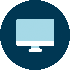 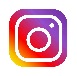 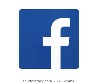 